ZAOKRUŽI SLIKE PREDMETA KOJIMA JE MJESTO U ŠKOLSKOJ TORBI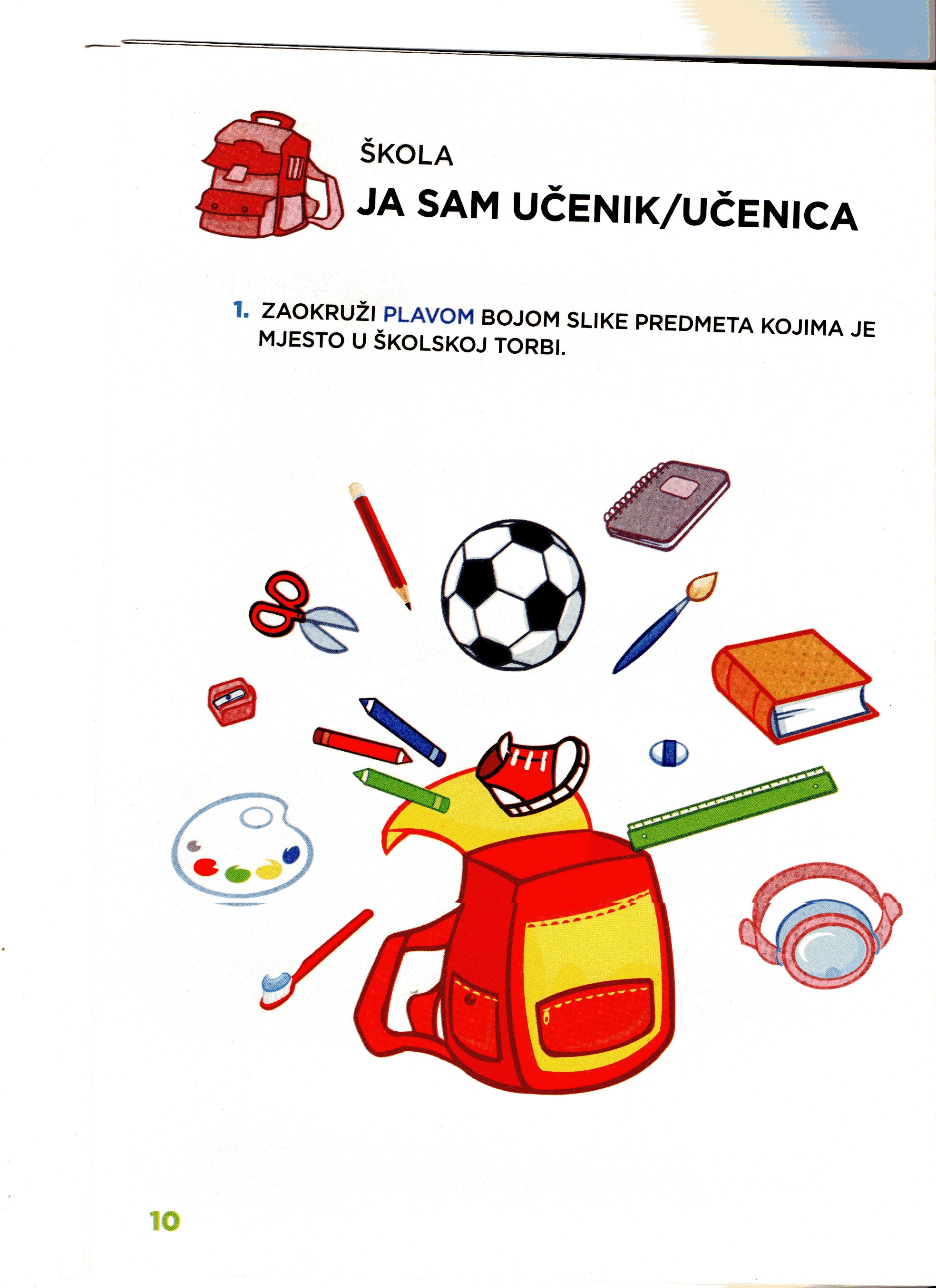 U MOJOJ TORBI SU (NACRTAJ ILI NAPIŠI ŠTO TI NOSIŠ U ŠKOLSKOJ TORBI): 